Цифровой ЛюксметрМодель GM1010Руководство Пользователя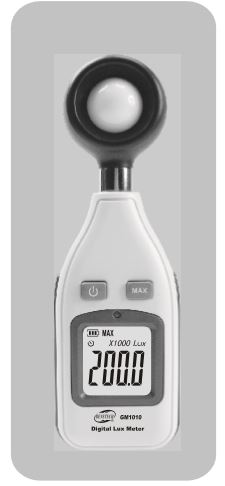 Данный прибор широко используется в оптико-электронной сфере, металлургии, строительстве, применяется для проведения опытов, исследований, при проведении экспертиз в промышленных областях, сельском хозяйстве, контроле освещенности.Характеристики:Возможность выбора единиц измерения – LUX или FC.Подсветка дисплея.Возможность отображения максимальных и минимальных полученных значений.Функция автоматических измерений.Высокая скорость считывания данных.Индикация низкого заряда батареи.Функция автоматического выключения после 5 минут бездействия.Запрещено работать прибором в следующих условиях:влажная или пыльная среда;высокая концентрация солей или серы;присутствие химических газов;высокая температура или повышенная влажность окружающей среды, прямые солнечные лучи.Рабочие условия:Относительная влажность воздуха <90% (отсутствие конденсата).Рабочая температура: 0~40°С.Температура хранения: 0~50°С.1. Включите прибор нажатием кнопки «».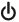 2. Режим измерений: нажмите и удерживайте в течение 3 секунд кнопку «MAX» для входа в режим установки необходимых параметров. Когда индикаторы на дисплее начнут мигать, с помощью кнопки «MAX» выполните необходимые установки и нажмите данную кнопку снова для сохранения установленных параметров. Сохраненные данные будут доступны при последующих включениях прибора, а также после замены элементов питания.Режим измерения: последовательность .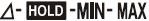 3. Переключение единиц измерения LUX/FC: одновременно нажмите кнопки «» и «MAX».4. Подсветка: когда прибор включен, нажмите кнопку «» для выключения подсветки.5. Ручной режим выключения прибора: нажмите и удерживайте в течение 3 секунд кнопку «», когда дисплей погаснет, отпустите ее.6. Автоматическое выключение прибора: после 5 минут бездействия произойдет автоматическое выключение прибора.Гарантийный срок эксплуатации – 1 год со дня продажи изделия. На изделия, у которых отсутствует дата продажи, гарантия не распространяется. Обмен неисправных изделий осуществляется через торговую сеть при предъявлении чека и гарантийного талона. Изделия с механическими повреждениями гарантии не подлежат. 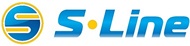 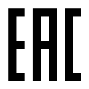 ОБЩЕЕ ОПИСАНИЕВНЕШНИЙ ВИД  (см. Рисунок 1)1. Сенсор.2. Металлический кронштейн.3. Кнопка включения и выключения прибора.4. Кнопка фиксации максимальных значений (MAX).5. LCD дисплей.6. Болт для крепления на штативе.7. Крышка батарейного отсека.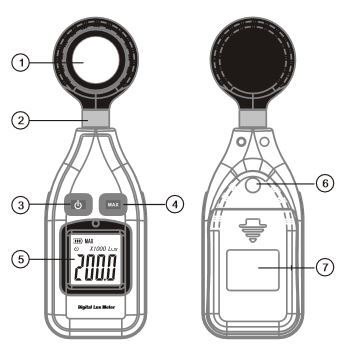 Рисунок 1.LCD дисплей (см. Рисунок 2)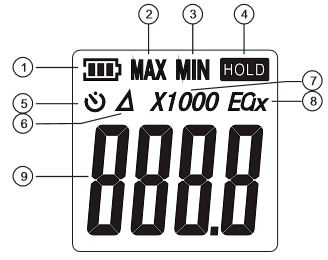 Рисунок 2.1. Индикатор низкого заряда батареи.2. Индикатор максимального значения.3. Индикатор минимального значения.4. Сохранение показаний.5. Режим автоотключения.6. Индикатор измерения разности.7. Множитель.8. Индикатор единиц измерения LUX/FC.9. Измеренное значение.ИНФОРМАЦИЯ ПО ТЕХНИКЕ БЕЗОПАСНОСТИИНФОРМАЦИЯ ПО ТЕХНИКЕ БЕЗОПАСНОСТИПОДГОТОВКА К РАБОТЕ1. Откройте крышку батарейного отсека прибора и установите соответствующим образом 9В батарейку. (см. Рисунок 3)2. Смена индикатора с «» на «» свидетельствует о низком уровне заряда элемента питания и необходимости его замены. 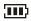 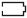 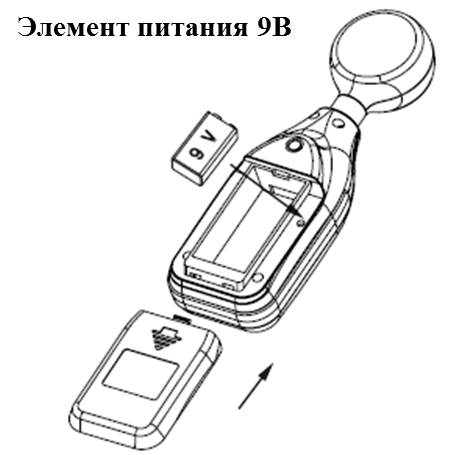 Рисунок 3.ПРОВЕДЕНИЕ ИЗМЕРЕНИЙПРОВЕДЕНИЕ ИЗМЕРЕНИЙТРЕБОВАНИЯ БЕЗОПАСНОСТИ1. Вынимайте элементы питания из прибора, если он не будет использоваться в течение длительного периода времени. 2. Запрещается разбирать прибор или вносить изменения в его конструкцию.3. Не используйте для очистки прибора спирт или растворители, они могу повредить LCD дисплей; достаточно протереть прибор мягкой тканью, при необходимости предварительно смочив ее небольшим количеством чистой воды.ТЕХНИЧЕСКИЕ ХАРАКТЕРИСТИКИДиапазон измерений0~200000LUX / 0~18500FCТочность измерений±3% показаний ±5% ед. (<10.000 LUX)±4% показаний ±10% ед. (>10.000 LUX)Частота дискретизации2 раза/сек.Фотометрический сенсоркремниевый диодСрок службы эл. питания ≈18часов (непрерывного использования)Рабочие условия0~40°С, влажность 10~90%Условия хранения-20~50°С, влажность 10~90%Элементы питания9В батарейкаРазмеры52,5×35,5×166 мм.Автоматическое выкл.после 5 минут бездействия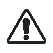 ВНИМАНИЕ! Производитель оставляет за собой право без предварительного уведомления покупателя вносить изменения в конструкцию прибора, а также в Руководство Пользователя.ГАРАНТИЙНЫЕ ОБЯЗАТЕЛЬСТВАГАРАНТИЙНЫЕ ОБЯЗАТЕЛЬСТВАДата продажи Штамп магазина